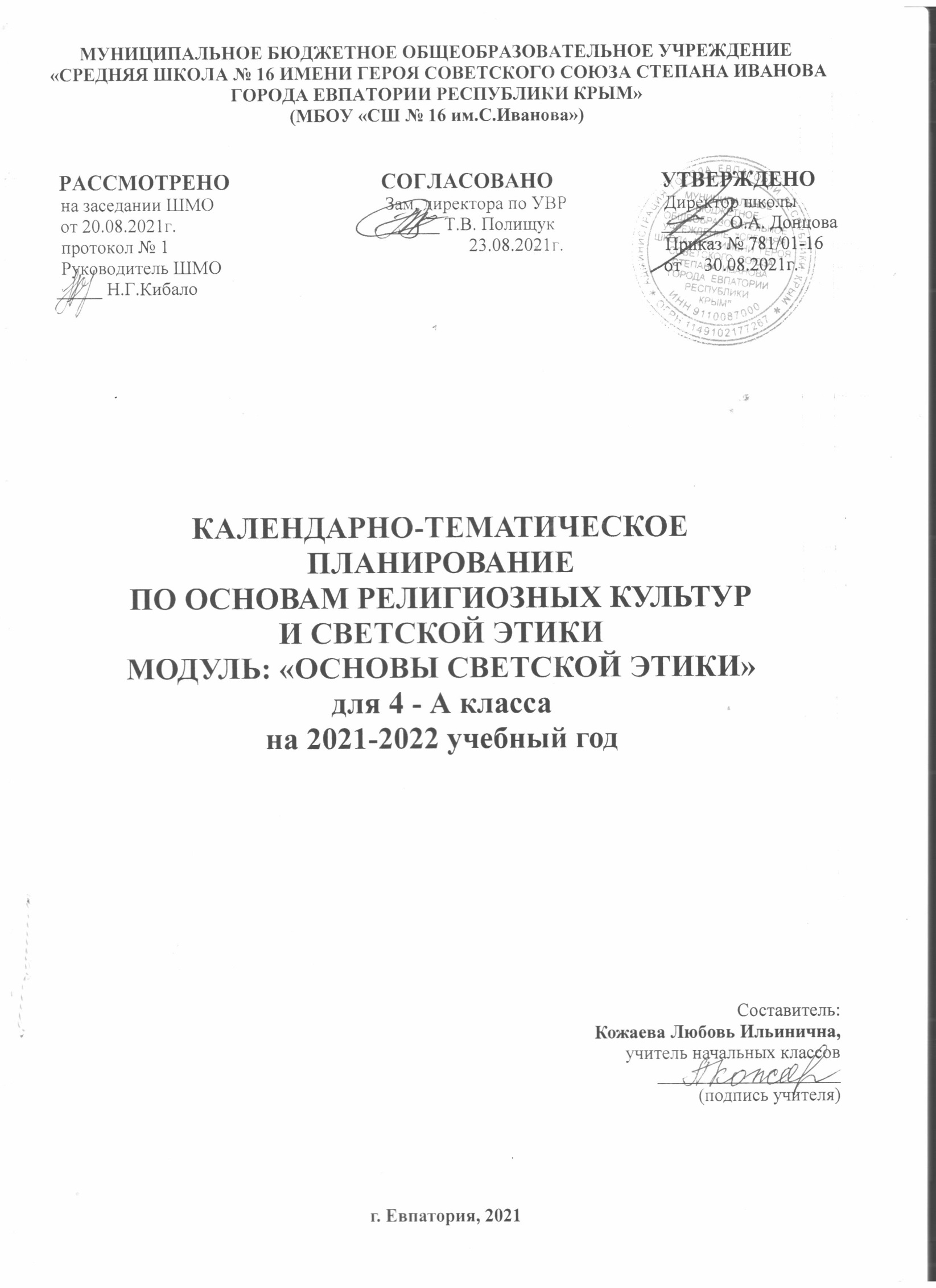 № п/п№ п/пДатаДатаТема урокапланфактпланфактТема урока1. Введение. (1 ч).1. Введение. (1 ч).1. Введение. (1 ч).1. Введение. (1 ч).1. Введение. (1 ч).107.09Этика – наука о нравственной жизни человека. 2.Этика общения (4 ч).2.Этика общения (4 ч).2.Этика общения (4 ч).2.Этика общения (4 ч).2.Этика общения (4 ч).214.09Добрым жить на белом свете веселей.321.09Правила общения для всех.428.09От добрых правил добрые слова и поступки.505.10Каждый интересен.3.Этикет. (4 ч).3.Этикет. (4 ч).3.Этикет. (4 ч).3.Этикет. (4 ч).3.Этикет. (4 ч).612.10Премудрости этикета.719.10Красота этикета.826.10Простые школьные и домашние правила этикета909.11Чистый ручеёк нашей речи.4.Этика человеческих отношений. (4 ч).4.Этика человеческих отношений. (4 ч).4.Этика человеческих отношений. (4 ч).4.Этика человеческих отношений. (4 ч).4.Этика человеческих отношений. (4 ч).1016.11В развитии добрых чувств – творение души.1123.11Природа – волшебные двери к добру и доверию.1230.11Чувство Родины.1307.12Жизнь протекает среди людей.5.Этика отношений в коллективе. (4 ч).5.Этика отношений в коллективе. (4 ч).5.Этика отношений в коллективе. (4 ч).5.Этика отношений в коллективе. (4 ч).5.Этика отношений в коллективе. (4 ч).1414.12Чтобы быть коллективом.1521.12Коллектив начинается с меня.1628.12Мой класс – мои друзья.1711.01Скажи себе сам.6. Простые нравственные истины. (5 ч).6. Простые нравственные истины. (5 ч).6. Простые нравственные истины. (5 ч).6. Простые нравственные истины. (5 ч).6. Простые нравственные истины. (5 ч).1818.01Ежели душевны вы и к этике не глухи…1925.01Жизнь священна.2001.02Человек рождён для добра.2108.02Милосердие – закон жизни.2215.02Жить во благо себе и другим.7.Душа обязана трудиться. (4 ч).7.Душа обязана трудиться. (4 ч).7.Душа обязана трудиться. (4 ч).7.Душа обязана трудиться. (4 ч).7.Душа обязана трудиться. (4 ч).2322.02Следовать нравственной установке.2401.03Достойно жить среди людей.2515.03Уметь понять и простить.2629.03Простая этика поступков.8. Посеешь поступок – пожнёшь характер. (4ч.)8. Посеешь поступок – пожнёшь характер. (4ч.)8. Посеешь поступок – пожнёшь характер. (4ч.)8. Посеешь поступок – пожнёшь характер. (4ч.)8. Посеешь поступок – пожнёшь характер. (4ч.)2705.04Общение и источники преодоления обид.2812.04Ростки нравственного опыта поведения.2919.04Доброте сопутствует терпение.3026.04Действия с приставкой «со».9.Судьба и Родина едины. (5 ч).9.Судьба и Родина едины. (5 ч).9.Судьба и Родина едины. (5 ч).9.Судьба и Родина едины. (5 ч).9.Судьба и Родина едины. (5 ч).3110.05С чего начинается Родина…3217.05В тебе рождается патриот и гражданин.3324,05Человек – чело века.34Слово, обращённое к себе. Обобщающий урок «Судьба и Родина едины».